Year 1 guidance           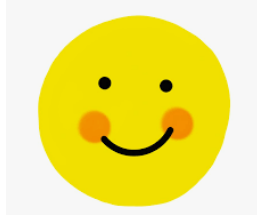 Week beginning 19/07/21Dear Year 1 parent/s,Hope you are all well.  Below is an outline of your child’s learning.  Please feel free to tweak and adjust if you have an existing timetable and / or routine that is working for you and your family.  Your family’s health, wellbeing and sanity must come first! Also, it is worth remembering that working 1:1 is more intense than working in a class and more breaks may be necessary. We suggest the following activities should be done daily. A little and often approach is better than a longer block of time. An approximate time is suggested for each.There is also a timetable for you to look at on the school website.TEAMS MEETINGS:11am till 11:15am – DAILY TEAMS MEETING (Register, any questions and checking in with one another  )These will begin from Tuesday 20th July.I can be contacted via Dojo messenger or via y1@swanmoreapps.com within usual school hours (from Monday) if you have any questions or if you need the Teams link emailing to you.Main Activities Phonics (20- 30 minutes) Phonics set 2 & 3 sound mat is on the school website for youMrs Hunter will be placing 3 phonics videos a day on dojo. Your child will need to watch the correct video (this is linked to their phonics teacher they go to daily in school.)Set 2 sounds – Mrs Lockett’s and Mrs Hughes’ groupSet 2 & 3 sounds – Mrs Clark’s and Mrs Hunter’s groupSpelling programme – Mrs Cookson’s groupPhonics will take place on Tuesday and Thursday morning this week. Worship   (20-30 minutes)This will be placed on dojo on Monday and Wednesday as a PowerPoint for you to watch – these will be from Mr Paterson.On Tuesday and Thursday Mrs Hunter will be placing a video on dojo for you.On Friday there will be a special ‘star of the year video’ from Mr Paterson for the class to watch. Marbles in a jar rewardThis week we would have had the marbles in a jar reward for collecting 30 marbles in a jar as a class – well done!  So please dress up however you would like, build a den and watch a movie.  This is what would have happened in class.  I’ve placed it after your KS1 sports morning so that you can relax after all your hard exercise! Other Curriculum Areas (40 minutes): 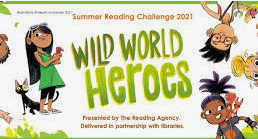 Don’t forget….You may also like to take a look at the Summer Reading Challenge https://summerreadingchallenge.org.uk/ that we have been looking at over the last couple of weeks.If you require any further guidance, please feel free to message me on Dojo and I will get back to you as soon as possible.  Stay safe and thank you in advance for your support – we can do this!Mrs Clark Maths (30 – 40 minutes)Maths (30 – 40 minutes)MondayNumbots – use your online log in which is in the inside front cover of your reading diary.TuesdayVideo will be on dojo.  Kilograms / grams – walk around your home.  What packets, jars etc can you  find with the kg (kilograms) and g (grams) on them?WednesdayNone – KS1 sports morning. ThursdayVideo will be on dojo.  Take the packets, jars etc you found yesterday with kg and g on them.Which are heavier / lighter?Can you say out loud ‘The ____________ is heavier than the _________________.’‘The ___________________ is lighter than the ______________________.’What do you notice about the kg and g – are there any patterns?FridayNone.English (40 – 60 minutes)English (40 – 60 minutes)Monday Read your ORT book(s) to a parent. TuesdayRosie’s walk – video will be on dojo.YouTube video of Rosie’s walk book to watch = https://www.youtube.com/watch?v=rYuINILGW1AOr read the Rosie’s walk ppt on the school websiteWednesdayNone – KS1 sports morning.ThursdayWrite a postcard to your year 2 teacher.Can you design and write a postcard to your year 2 teacher?On one side draw a picture of yourself doing something you love, and on the other side write to your year 2 teacher.  Tell them all about you – what you like / dislike.  What your hobbies are.  What pets you have.  Anything you’d like them to know!Keep the postcard as you’ll need to give that to your Year 2 teacher on the first day in year 2!FridayNoneGEOGRAPHY – Staying safe in the sun (40 – 60 minutes) / Tokyo Olympics 2021GEOGRAPHY – Staying safe in the sun (40 – 60 minutes) / Tokyo Olympics 2021TuesdayStaying safe in the sun – watch the two ppts on the school website (All about summer and Staying safe in the sun).  Can you tell me how to keep safe in the sun?You can design a poster, use junk modelling / lego, play doh, draw me a picture – however you’d like to explain to me what I should be doing to keep safe in the sun!  (Pick 3 or 4 key points only.) Friday The Olympics – watch the ppt on the school website (Tokyo Olympics 2021) and see if you can answer the quiz at the end of the ppt.  Can you tell your parents the answers?Watch the opening ceremony of the Tokyo Olympics (which should take place at midday) and see if you can see the Great Britain team!  Talk to a parent about what you can see and hear at the opening ceremony.  Enjoy watching it!MUSIC – Charanga (40 – 60 minutes)MUSIC – Charanga (40 – 60 minutes)ThursdayLog on to Charanga and complete the section 6 of ‘Round and round’.Please dojo message me by Thursday morning if you need your child’s log on sent to you again.  (You will have it already in your dojo messages from the last lockdown.)